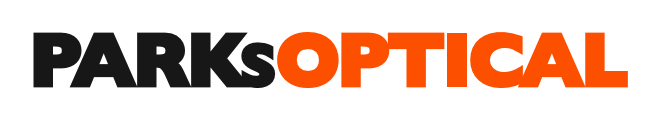 Add us on KakaoTalk! ID: ParksOptical20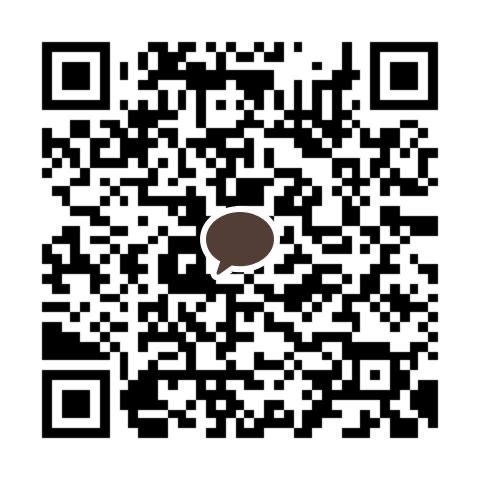 